                                                                                                                             Приложение № 1.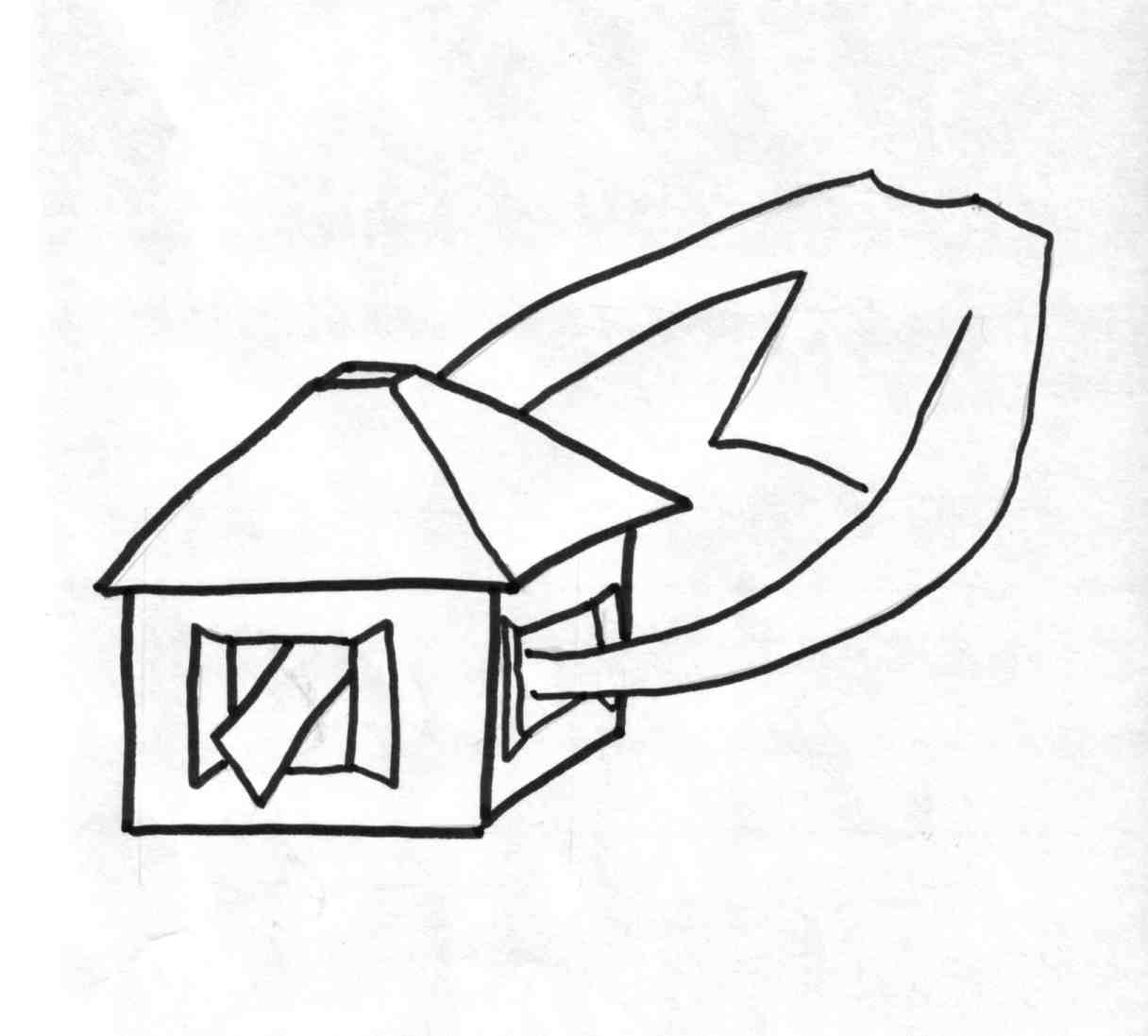 